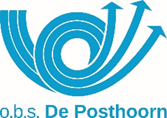 										Pesse 22-1-2021Beste ouders en leerlingen van groep 2,We hebben afgelopen zondag te horen gekregen dat de lockdown is verlengd tot 8 februari.Ik heb u daarom gevraagd om voor uw zoon/dochter een tas op te halen van school met hierin werkjes voor de aankomende twee weken om thuis hiermee aan het werk te gaan.De kinderen van groep 2 blijven elkaar ontmoeten op Meet op de dinsdagen en donderdagen om 10.15 uur.Hierbij de nieuwe weektaken voor aankomende twee weken.Voor pluspunt kun je inloggen via zuluconnect en de tegel met het hondje aanklikken.Hieronder staat de uitleg hoe u samen met uw zoon/dochter kunt inloggen.De gebruikersnaam en wachtwoord heb ik jullie via een persoonlijk bericht in Parro gestuurd.In de internetbalk typt u: inlog zulu of via deze link (https://accounts.zuluconnect.net/login ) kunt u inloggenKlik op “inloggen met gebruikersnaam en wachtwoord”. In de bovenste balk komt te staan: naamleerling@leerlingposthoorn.nl Bijv. jansmit@leerlingposthoorn.nl Het wachtwoord is de code die achter het slotje staat. Bij dit inlogscherm ga je via de tegel  met de rode cijfer 2 naar het google meet moment. (Het kan zijn dat er bij de eerste keer inloggen een mailadres ingevuld moet worden. Dit is dan weer: naamleerling@leerlingposthoorn.nl).Als u vragen heeft over de weektaak kunt u mij hierover berichten via Parro.Met vriendelijke groet, juf IngridWeektaak week 4							Groep 2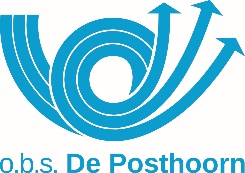 Maandag 25 januari 2021taal/lezenLetter van de week de w . Bedenk woorden met de letter wrekenenWerkboek pluspunt blz 14 en 15creatiefMaak een mooie wintertekening en stuur die naar je vriendje of vriendinnetje.Dinsdag 26-1-2021Google Meets10.15 uur een activiteit via Google MeetrekenenWerkboek pluspunt blz 16 en 17schrijven Uit het cijferboekje schrijf je de cijfers 1 en 2.Bij de punt beginnen en niet met je potlood van het papier.Woensdag 27 -1-2021taal/lezenLuister naar een prentenboek uit de Voorleeshoek.rekenenWerkboek pluspunt blz 18 en 19Donderdag 28-1-2021Google Meets10.15 uur een activiteit via Google MeetrekenenWerkboek pluspunt blz 20 en 21creatief Ga de borduurkaart borduren met mooie kleurtjes wol.Vrijdag 29-1-2021taal/lezenGa samen met je papa of mama woorden in lettergrepen klappen. B.v.Win-ter-jas. (3 klappen)schrijvenUit het cijferboekje schrijf je de cijfers 3 en 4.Bij de punt beginnen en niet met je potlood van het papier.